Корректировка программы на период обучения с применением дистанционных образовательных технологийна период с 13 апреля по 19 апреляФ.И.О. учителя: Полякова Надежда ВалентиновнаУчебный предмет: ФизикаКласс: 9А,9Б                                                                        Тест. Электромагнитное поле. Электромагнитные волны.Часть 1Для существования электрического тока в проводнике необходимо наличиесвободных частицсвободных заряженных частицэлектрического полясвободных заряженных частиц и электрического поляИндукционный ток в проводнике возникаетпри изменении магнитного потока, пронизывающего замкнутый проводникпри наличии свободных заряженных частиц в проводникепри наличии магнитного поляпри наличии заряженных частиц в проводникеИсточником электромагнитного поля служитнеподвижный заряддвижущийся зарядускоренно движущийся электрический зарядпостоянный магнитПеременное электрическое поле является вихревым, так как силовые линииу этого поля отсутствуютначинаются на положительных зарядахначинаются на отрицательных зарядахзамкнутыЭлектромагнитное поле распространяется в пространстве в видепродольной электромагнитной волныпоперечной электромагнитной волныпотока заряженных частицмеханических волнВ электромагнитной волне совершают колебаниячастицы средывектор напряженности электрического токавекторы напряженности и магнитной индукциивектор магнитной индукцииДлина электромагнитной волны находится по формулеλ = cT 2) λ = 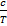 3) λ = cν 4) λ = 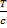 Какие из волн не являются электромагнитными?радиоволнызвуковые волнысветовые волнырентгеновские лучиЧасть 2Установите соответствие между научным открытием или гипотезой и фамилией ученого.Научное открытие Фамилия ученогоА) электромагнитная индукция 1) ПоповБ) электромагнитная волна 2) Фарадей3) Герц4) МаксвеллЧасть 3На какой частоте работает радиостанция, передающая информацию на волне длиной 250 м? Скорость радиоволны 300 000 км/ с.ДатаТема урокаФорма проведения урокаЗадания с указанием образовательного ресурсаФорма предоставления результатаДата, время предоставления результатаТекущая аттестация, оценивание13.04Преломление света. Дисперсия света. Цвета тел.Самостоятельная работа§53, 54, конспект.Видеоуроки на портале «Учи.ру»Фотоотчетnadezda060957@yandex.ruДо  18.04Фото конспекта 18.04Контрольная работа «Электромагнитное поле»Самостоятельная работатестФотоотчетnadezda060957@yandex.ruДо 22.04Фото выполненного теста